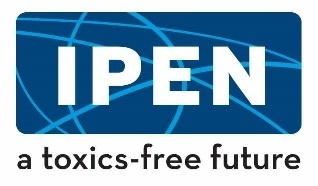 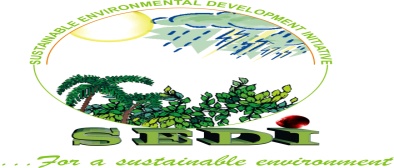 Highly Hazardous Pesticides Awareness BrochureInternational Pollutants Elimination Network (IPEN)SUSTAINABLE ENVIRONMENT DEVELOPMENT INITIATIVE (SEDI)                                                 January, 2020Highly Hazardous Pesticides Awareness BrochureWhat are pesticides?Pesticides are agrochemicals that are used for crop protection. A pesticide is a substance intended to prevent, destroy, repel or control any animal pest or disease caused by microorganisms, as well as unwanted weeds [1]. Pesticides can also be used as vector control and agriculture control agent in public health programmes [2]. The group includes herbicides, insecticides, and fungicides. Pesticides may be used for crops on the field, harvested produce, agricultural commodities or animal feeds and fish and 2.1% of pesticides used in the world come from Africa [3]. The cost of labor, choice of pesticide application, and the promise of swift pest control have made the use of pesticides judicial or rampant all over the world [4]. A survey on pesticides usage in Nigeria indicated that about 15,000 metric tons annually of pesticides comprising about 135 pesticide chemicals marketed locally under 200 different produce brands and formulation were imported during 1983-1990 thus making Nigeria one of the largest pesticides users in sub-Sahara Africa [5].More than 95% of the applied herbicides and 98% of insecticides reach non-target soil micro-organisms than their target pest, as they are sprayed proportionately across the entire field, irrespective of the affected areas [6]. Hence, of the total quantity of applied pesticides, about 0.1% reaches the target organisms while the remaining quantity pollutes the soil and environment. In the early 1990s, the World Health Organization (WHO) estimated that there were 3 million acute pesticide poisonings a year worldwide, almost all in developing countries: 700,000 occupational; 300,000 accidental; and 2 million by intent [2]. There are 25 million occupational pesticide poisonings each year among agricultural workers in developing countries alone [7].What are HHPs?Pesticides are inherently hazardous, and among them, a relatively small number of Highly Hazardous Pesticides (HHPs) cause disproportionate harm to environment and human health including: severe environmental hazards, high acute and chronic toxicity [8]. Pesticides that appear to cause severe or irreversible harm to health or the environment under conditions of use in a country may also be considered to be and treated as highly hazardous”.Stakeholder reflection on the failure of existing pesticide controls to reduce the incidence of damage to human health and environment led FAO and WHO to launch a new initiative for a progressive ban on Highly Hazardous Pesticides (HHPs) in 2006. The HHP initiative recognizes that WHO Class II pesticide active ingredients (‘moderately hazardous’ in terms of acute mammalian toxicity as determined in laboratory testing), such as endosulfan, paraquat and chlorpyrifos, can be as problematic in reality as the ‘extremely’ and ‘highly’ hazardous pesticides which make up WHO Class I. This conclusion is also drawn from PAN’s poisoning cases data in West Africa [9] and locust cost externality assessment in Senegal [10]. In 2009 PAN International published its ‘List of Highly Hazardous Pesticides’ as a contribution to UN discussions [11]. It provides a catalogue of the most harmful pesticides that is more comprehensive, and takes into account more potential pesticide hazards, than current listings by official bodies.HHPs are considered to represent a fraction of all registered pesticides worldwide; in some cases as small as 6 percent (Southern African countries) while in other cases as high as 30 percent of the registered products [8]. They are still in use in many low and middle income countries because of inadequate regulation and monitoring and are primarily used in agriculture and in public health (DDT and Clothianidin) for malaria vector control, but also used in domestic gardens. They have been detected in air, water, soil, animals and humans and have been found in local food systems and global food commodities such as bananas, coffee and rice, but the most contaminated crops are fruit and vegetables. They can also cause loss of biodiversity, kill fish and birds and poison wildlife and should be progressively phased out by more sustainable alternatives.Most common HHPs in NigeriaSource [12]: PAN, 2016 - International List of Highly Hazardous Pesticides Impacts of HHPsThe impacts of the highly hazardous are divided into human health and environmental impacts. Human Health impacts of HHPs1. Consumption of crops and plants grown under chemical pest control could cause health hazards to humans. This is especially common in the consumption of fruits and vegetables without proper washing for example, [13] reported the presence of paraquat residues in some commonly consumed vegetables in Abeokuta, Nigeria.2. Application/Spraying of pesticides could cause physical discomfort in the absence of protective equipment.3. It is also likely to cause skin burns when not wearing protective clothing in pesticide spraying.4. Drinking water from sources contaminated by pesticide spraying adjacent to the resources, or overflow and drain of chemicals adjacent to drinking water resources.5. Chemical pesticides could cause harm to the human health when drinking water polluted by pesticides and eating polluted animals and agro byproducts.Environmental Impacts of HHPs1. Impact on Aquatic Organisms- Pesticide residues lead to deterioration of water quality, hence reducing the number of aquatic organisms.2. Water Pollution and Contamination- Spraying pesticides adjacent to drinking water resources may lead to their contamination, and use of hazardous pesticides and wrong pesticides application approach could result to pollution of surface and underground water.3. Soil degradation/contamination- Long-term excessive use of pesticides will cause higher pesticide resistance and pesticide residues in the soil which will cause soil contamination.4. Extinction of Non-Target Species- Highly toxic pesticides may have impact on the non-target species (bees, natural enemies, etc.).5. Air Pollution- Unsafe handling, application and disposal of pesticides products such as empty containers and obsolete products will cause air pollution.6. Soil fertility imbalance- Pesticides cause imbalance of soil fertility which directly affects crop yield.Effects of using specific HHPsThere is certainty that the application of Endosulfan pesticide is moderately persistent in Ibadan soil and hinders availability of some soil nutrients [14]. There was 85% population reduction of nematode as a result of Endosulfan application. Total DDT and heptachlor found in Ibadan ground water exceeded the WHO limits for these chemicals in drinking water [15].Unintended costs incurred in using HHPsThe UN Food & Agriculture Organization (FAO) analyzed externalities caused by spraying high concentrations of organophosphate insecticides (mainly malathion and fenitrothion) for locust control operations in Senegal during the last outbreak in 2003 - 2005 [8]. It estimated external costs of over 8 million euros: 2.75 million for environmental costs; 2.5 million on human health; 2.1 million in agricultural production losses; and 0.7 million in damage prevention costs.Unintended costs of using HHPs include:Increased cost of production: The use of HHPs in agricultural farming systems leads to an increase in cost of production due to the fact that these pesticides are expensive.  Maintenance cost: maintenance of sprayers such as power driven models with motor and hand operated sprayers. Hand operated sprayers such as Lancet, Falcon, Knapsack, Motorized mist blower, Ultra Low Volume (ULV), and Electrodyne sprayers need to be maintained regularly through procedures like washing and oiling with light oil to prevent corrosion [16]. Cost of pesticide poisoning treatment: First aid for pesticide poisoning victims and hospital bills.  Cost of pesticide poisoning prevention: During spraying personal protective equipment (PPE) are worn to reduce contact with the pesticide. These include coveralls, long rubber gloves, goggles, respirators, rubber boots and waterproof hat. These PPE are usually expensive and increase the cost.Environmental pollution: The use of HHPs causes environmental degradation and pollution [16]. References[1] FAO and WHO, 1986. FAO Panel of Experts on Pesticide Residues in Food and the Environment and WHO Expert group on Pesticide Residues. Pesticides residues in food: Report of the joint meeting of the FAO Panel of Experts on Pesticide Residues in Food and the Environment and a WHO Expert Group on Pesticide Residues, Rome, 29 September – 8 October 1986. Rome: FAO. [2] WHO, 1990. The public health impact of pesticides use in agriculture. World HealthOrganization, Geneva. [3] Food and Agriculture Organization of the United Nations. 2019. FAOSTAT StatisticalDatabase; FAO: Rome, Italy.[4] Bahadur, S., Verma, S.K., Prasad, S.K., Madane, A.J., Maurya, S.P., Gaurav Verma, V.K., Sihag, S.K. 2015. Eco-friendly weed management for sustainable crop production-A review. Journal of Crop and Weed 11: 181–189.[5] Osibanjo, O.; Ikem A.; Sridhar, M.K.C. and Sobande A. 2002. Evaluation of groundwater quality characteristics near two waste sites in Ibadan and Lagos, Nigeria. Water, Air and Soil Pollution 140 (1-4): 307-333. [6] Miller, G.T. 2004. Sustaining the Earth; Brooks/Cole: Monterey County, CA, USA; ISBN9780534400880. [7] Jeyaratnam, J. 1990. Acute pesticide poisoning: a major global health problem. World Health Statistics Quarterly 43: 139-144.[8] FAO and WHO. 2019. Detoxifying agriculture and health from highly hazardous pesticides – A call for action. Rome.  [9] PAN UK, 2008. Hazardous pesticides and health impacts in Africa. Food & Fairness briefing no. 6, London. Via http://www.pan-uk.org/Publications/ [10] Leach, A., Mullié, WC, Mumford, JD and Waibel, H. (2008). Spatial and historical analysis of pesticide externalities in locust control in Senegal- first steps. Imperial College London, University of Hanover and FAO.[11] PAN Germany, 2009. PAN International List of Highly Hazardous Pesticides Via http://www.pan-germany.org/[12] Pesticide Action Network International, 2016. PAN International List of Highly Hazardous Pesticides - 12/2016.[13] Akinloye O. A.; Adamson I.; Ademuyiwa O. and Arowolo T. A. 2011. Paraquat toxicity and its mode of action in some commonly consumed vegetables in Abeokuta, Nigeria. International Journal of Plant Physiology and Biochemistry 3(4): 75-82.[14] Aikpokpodion, P.E., Lajide, L., Ogunlade, M.O., Ipinmoroti, R., Orisajo, S., Iloyanomon, C.I. and Fademi, O. 2010. Effect of Endosulfan on soil and root-knot nematodes in cocoa. Journal of Applied Biosciences 26: 1640-1646. [15] Osibanjo, O. and Aiyejuyo, A. 1994. Organochlorine pesticide residue in foodstuff of animal origin in Nigeria. Bull Environ Toxicol 54:460-464.[16] Ekeleme, I.Y. Dugje, F. Ekeleme, A.Y. Kamara, L.O. Omoigui, A.Tegbaru, I.A. Teli, And J.E. Onyibe. 2008. Guide to safe and effective use of pesticides for crop production in Borno State, Nigeria. 23 pp.PesticidesPesticide groupEffects Paraquat dichlorideIt is used as a plant desiccant effective against grasses Acute toxicityAtrazineHerbicideLong term effects; environmental toxicity; toxic to termitesAcetochlorHerbicideLong term effectsButachlorHerbicideProbable/ Likely carcinogen according to EPAPropanilHerbicideRemoved from PAN HHP list in 2013PendimenthalinHerbicideRemoved from PAN HHP list in 2013OxidiaxoneHerbicideProbable/ Likely carcinogen according to EPAAlachlorHerbicideLong term effects; Listed in Annex III of the Rotterdam ConventionGlyphosateHerbicideLong term effects; toxic to bees2,4-DIt is a selective post emergence herbicide used for the control of many annual broadleaf weeds Removed from PAN HHP list in 2013AldicarbCarbamate insecticideAcute toxicity; environmental toxicity: toxic to bees; Listed in Annex III of the Rotterdam Convention CadusafosNematicideAcute toxicity; environmental effectsDiquat dichlorideHerbicide Dessicants, defoliants and harmful killer Acute toxicityLambda-cyhalothrinInsecticide and acaricideAcute toxicity; long term effects; toxic to beesFentin hydroxideFungicideAcute toxicity; Probable/ Likely carcinogen according to EPA; Long term effectsMetolachlorSelective pre-emergence herbicide Removed from PAN HHP list in 2013Parathion-methylInsecticide and acaricideAcute toxicity; Listed in Annex III of the Rotterdam ConventionProcymidoneFungicideLong term effects; Probable/ Likely carcinogen according to EPAEndosulfanInsecticideAcute toxicity; Listed in Annex III of the Rotterdam Convention; Listed in Annex III of the Stockholm Convention ImidaclopridInsecticideEnvironmental toxicity; toxic to beesIsoproturonSystemic herbicide Removed from the PAN HHP list since 2013Heptachlor epoxideBroad-spectrum insecticide Removed from the PAN HHP list since 2011CaptafolIt is a protective, wide spectrum foliage and soil fungicide Acute toxicity; long term effects; Probable/ Likely carcinogen according to EPA; Listed in Annex III of the Rotterdam ConventionMancozebIt is a protective fungicide, effective against a wide range of foliage disease Long term effectsBenomylEradicant fungicides Long term effects; Listed in Annex III of the Rotterdam ConventionLindaneIt is used against sucking and biting insects Long term effects; very toxic to bees; Listed in Annex III of the Rotterdam Convention; Listed in Annex III of the Stockholm ConventionDDTEffective against wide variety of insects, including domestic insects and mosquitoes Long term effects: Endocrine disruptor or potential endocrine disruptor, Probable/ Likely carcinogen according to EPA; Environmental toxicity: Persistent in soil, water, sediment; toxic to aquatic organism; Listed in Annex III of the Rotterdam Convention; Listed in Annex III of the Stockholm ConventionZinebProtectant fungicide Endocrine disruptor or potential endocrine disruptorMalathionWide range insecticides used against aphids, red spider, thrips and leafhoppers. Long term effect; toxic to beesMolinate HerbicideLong term effectsMethoxychlor InsecticideEnvironmental effectsChlorotoluronPost emergence herbicideLong term effectsCarbofuranInsecticideAcute and environmental toxicityCarbarylInsecticideLong term effects and environmental effectsFolpetFungicideLong term effectsParathionInsecticideAcute toxicity and long term effectsMethyl bromideFumigant – Rodenticide and nematicide Ozone depleting chemical according to the Montreal ProtocolFenthionOrganic: non-systemic insecticide Environmental effects: highly toxic to beesParathionOrganic: non-systemic insecticide Acute toxicity; Listed in Annex III of the Rotterdam ConventionHexachlorocyclohexanes FungicideLong term effects; Listed in Annex III of the Rotterdam Convention1-3-dichloropropene Fungicide; nematicideLong term effects: Probable/ Likely carcinogen according to EPAEthylene dibromide Fumigant nematicideLong term effects; Listed in Annex III of the Rotterdam Convention 2,4,5-THerbicides-hormone weed killer Removed from PAN HHP list in 2013HexachlorobenzeneAcaricide Acute toxicity; long term effects; highly bioaccumulative;  Listed in Annex III of the Rotterdam Convention; Listed in Annex III of the Stockholm ConventionMonocrotophosInsecticidesAcute toxicity; toxic to beesCyanazinePre and post-emergence herbicide Removed from the PAN HHP list since 2013